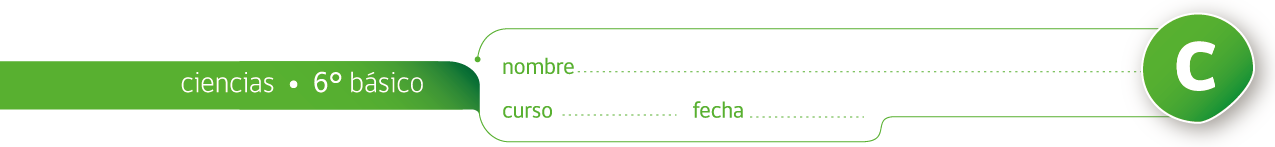 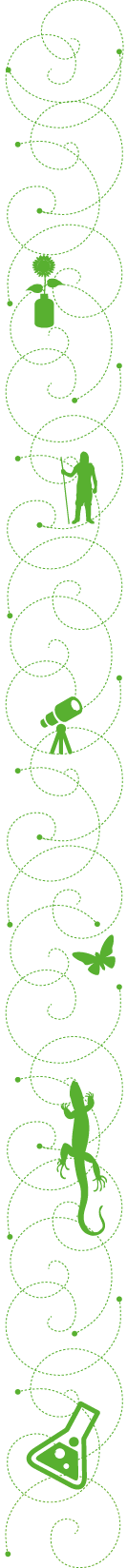 ACTIVIDAD: FACTORES QUE AFECTAN A LA EROSION DEL SUELOHabilidades:Planificar y conducir experimentosRegistrar y analizar datosObjetivo: Determinar experimentalmente el efecto del viento y el agua  sobre la erosión del suelo.Predigan lo que sucederá cuando expongan la tierra de la caja al viento y al agua en forma de lluvia. Fundamenten su predicciónProcedimiento y observaciones:1							2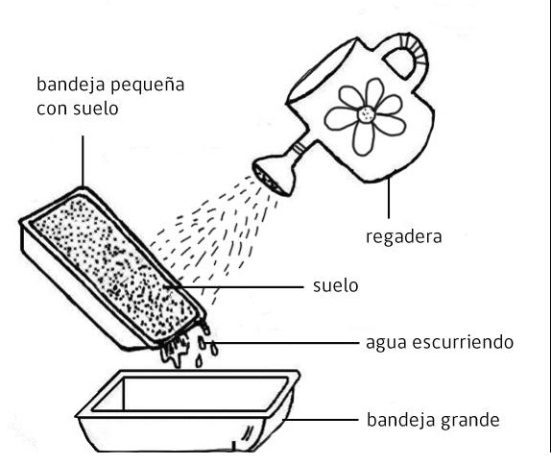 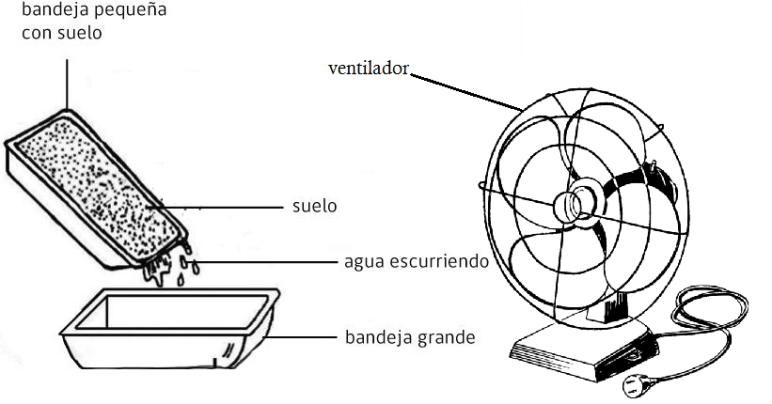 ¿Cómo lo van a hacer para recolectar el agua y poder medir su volumen? Escriban aquí esta parte del procedimiento. Preguntas y resultados Registren sus resultados en una tabla de datos.¿Qué  agente de erosión era el ventilador?…………………………………………………………………………………………………………………….¿Qué agente mueve los suelos? ……………………………………………………………………………………………………………………..¿Qué creen que sucedería si hubiese pasto en la tierra que experimentaste?………………………………………………………………………………………………………………………Diseñen un experimento para comprobar lo que creen que sucederá en un suelo con plantas sobre él.Conclusión:Revisen la predicción que hicieron antes del experimento y determinen si sus resultados apoyaron su predicción.Elaborado por Ministerio de Educación